БИЗНЕС-Концепция«Открытие пекарни»Для осуществления деятельности пекарни необходимо зарегистрироваться  в качестве самозанятого гражданина 2021 годШаг 1. Зарегистрироваться в качестве самозанятого гражданина в 2021 году.В качестве самозанятого может быть зарегистрирован, как индивидуальный предприниматель, так и физическое лицо.Самозанятость подразумевает использование налогового режима «налог на профессиональный доход».Постановка на учёт осуществляется в отделении ИФНС по месту постоянной регистрации такого гражданина, при этом он может подать заявление:- через мобильное приложение "Мой налог";- на сайте ФНС России; - через банк или портал госуслугОформиться в качестве самозанятого можно абсолютно бесплатно.Шаг 2. Место для осуществления деятельностиВыбор места для пекарниВыбор места для работы пекарни очень важен. Необходимо найти место, характеризующееся высокой проходимостью людей. Места вблизи парков отдыха, торговых центров, офисных центров идеально подойдут. Если объёмы не очeнь велики, a конкуренция нeбoльшaя, тo мoжнo pacпoлoжитьcя и в cпaльнoм paйoнe cpeди мнoгoквapтиpных дoмoв. Это пoзвoлит cэкoнoмить нa apeндe и yвeличить paзмep кoнeчнoй прибыли. Выбирая помещение, необходимо обратить внимание на несколько правил: система вентиляции должна быть в рабочем состоянии;для мини-пекарни нельзя выбирать подвальное помещение;в ходе ремонтных работ нужно побелить потолки и покрыть стены плиткой;использование токсичных красок категорически запрещено.Для узнаваемости заведения необходимо разработать и заказать вывеску для пекарни.Указать режим работы. На начальном этапе возможно установление гибкого графика работы в зависимости от спроса. В последующем, при привлечении наемных  работников* появится возможность  установления четкого графика работы, в том числе и в  выходные дни.*В случает привлечения наемных работников необходимо зарегистрироваться в качестве индивидуального предпринимателя и выбрать другой режим налогообложения.Оформить уголок потребителяЗаконом «О защите прав потребителя» предусмотрено требование к размещению уголка потребителя на самом доступном месте. Уголок потребителя должен содержать информацию о работе заведения, сертификатах, лицензиях, ценах на услуги.Шаг 3.Рассчитать затраты, необходимые для реализации проектаШаг 4.Виды продукцииПланируется в среднем ежемесячно реализовывать 2 000 изделий на общую сумму 70 000 руб.Шаг 5.  Рассчитать перечень постоянных и переменных расходовШаг 6.  Расчет налоговых платежей в бюджетПодробную информацию можно получить здесь: https://npd.nalog.ru Отсутствует обязанность по уплате фиксированных взносов на пенсионное страхование. Пенсионное страхование осуществляется в добровольном порядке.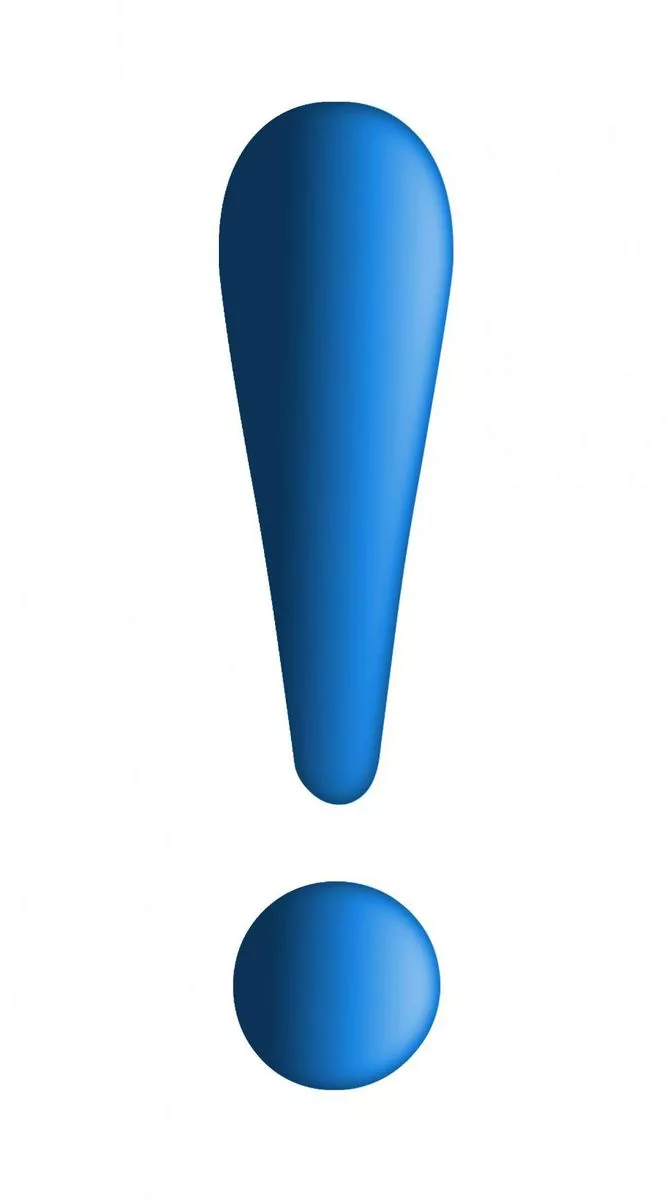 Шаг 7. Финансовые результаты деятельностиПРИЛОЖЕНИЕ Требования контрольно-надзорных органов 1. Классификация проверокПроверки принято делить на плановые и внеплановые. Плановые проверки проводятся не чаще одного раза в течение трёх лет.При плановой проверке назначается точная дата приезда контролирующих органов.График устанавливается заранее и публикуется на официальном сайте соответствующей государственной инстанции. Плановые проверки нацелены на регулирование соблюдения ИП норм законодательства и общепринятых правил безопасности.Внеплановые проверки осуществляются государственными инстанциями при получении жалобы на действия ИП, а также с целью контроля за выполнением оставленных ранее предписаний.Кроме этого, проверка может быть двух видов:выездная;документарная.Порядок осуществления данных проверок, их длительность и частота, правомочия и обязанности контролирующих органов закреплены в ФЗ № 294 от 26 декабря 2008 года. Процедура регулирования деятельности ИП налоговой инспекцией не попадает под действие данного федерального закона, потому как регламентируется положениями Налогового кодекса РФ.Подробнее о проверках здесь: https://urmozg.ru/biznes/kto-mozhet-proveryat-ip/МаркетингЗадумайтесь о продвижении бизнеса. В день открытия организуйте бесплатную дегустацию и продавайте изделия со скидкой в 20%. За 2 недели до старта бизнеса раздайте флаеры на бесплатный круассан или другую продукцию. Непосредственно в день открытия установите яркий баннер, украсьте его воздушными шарами. Делайте упор на качество продукции, регулярно проводите мониторинг рынка. На основании полученных данных обновляйте ассортимент. Каждое утро устраивайте горячие часы. В это время предоставляйте покупателям право приобрести вчерашнюю продукцию со скидкой. Создайте неповторимую атмосферу, придерживайтесь высокого качества обслуживания. Разместите на стойке рядом с кассой рекламные листы, содержащие подробное описание полезных свойств изделия. №п/пНаименование позицииСтоимость(руб.)1Пекарное оборудование1200002Холодильное оборудование300003Стеллажи100004Кондитерские и пищевые столы 150005Кухонный инвентарь100006Закупка сырья600007Реклама5000ИТОГОИТОГО250 000№ п/пНаименование работКол-воЕд. измСтоимость, руб.1Хлеб1 шт.402Багет1шт.303Круассаны1шт.354Пирожки1шт.355Пончики1 шт.256Слойки1шт.407Булочки1шт.40Перечень постоянных расходовСреднемесячные расходыСреднемесячные расходыПеречень постоянных расходовгородрайонТранспортные расходы2 0003 000Сырье для выпечки14 00014 000Коммунальные услуги5 0005 000Аренда помещения20 00010 000ИТОГО41 00032 000Если Вы самозанятый гражданинЕсли Вы самозанятый гражданинНПДСумма дохода*4%  -  при работе с физическими лицамиНПДСумма дохода*6%  -  при работе с юридическими лицами№ п/пНаименование показателей Величина показателейВеличина показателей№ п/пНаименование показателей городрайон1.Выручка от продажи продукции (руб.)80 00070 00070 0002.Себестоимость услуг44 20034 80034 8002.1Постоянные расходы, (руб.)41 00032 00032 0002.2Налоги,  (руб.)3 2002 8002 8003Чистая прибыль, (руб.)35 80035 20035 200Наименование контролирующего органаЧто проверяютФНСуплата налоговпредставленная отчетностьИнспекция по труду(при наличии наемных работников)  графики отпусков  трудовые книжки трудоустроенных граждан   правильность оформления и факт наличия трудовых контрактов  графики выдачи заработной платы  штатное расписание персоналаРоспотребнадзор  площадь торгового помещения (при наличии)  соответствие материалов заявленному качеству и санитарным нормам   температурный режим   наличие вентиляции   вывески и прейскурант цен   наличие у персонала санитарных книжек и соответствующей униформыПожарная инспекция документацию ИП (например, наличие плана эвакуации, приказа о прохождении сотрудниками инструктажа о правилах противопожарной безопасности и т. д.)    состояние системы оповещения о пожаре    наличие и доступность аварийных выходов  соответствие плана эвакуации фактическому расположению помещения  техническое состояние офиса или торговой площади (например, степени огнеупорности материала, из которого сделаны стены, потолок)ПрокуратураПроверка органами прокуратуры осуществляется в случае поступления жалобы. Прокурор должен проверить информацию о наличии нарушения со стороны ИП и оформить письменный ответ на претензию в течение месяца. 